Consorzio di Bonifica Dugali - Naviglio - Adda Serio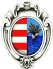 Modello 2) – dichiarazione per esercizio di voto o presentazione liste del soggetto rappresentante di persona giuridicaElezione del Consiglio di Amministrazione del Consorzio di Bonifica Dugali, Naviglio, Adda Serioquinquennio 2023 –2027  19 e 20 novembre 2022DICHIARAZIONE SOSTITUTIVA DELLA CERTIFICAZIONE DI LEGALE RAPPRESENTANTE DI PERSONE GIURIDICHE(art. 6 comma 7 del Regolamento Elettorale Consortile - Delibera CdA 21/2022)Il sottoscritto	nato a  	il	residente a	via  	consapevole che chiunque rilasci dichiarazione mendaci è punito ai sensi del codice penale e delle leggi speciali in materia, ai sensi e per gli effetti del D.P.R. n° 445/2000D I C H I A R Adi avere la qualità di Legale rappresentante o soggetto munito dei poteri di rappresentanza della seguente persona giuridica:  avente sede in  		 	, li  	Firma del dichiarante *Note :Per le persone giuridiche e per i soggetti collettivi il diritto di voto è esercitato da loro rappresentanti, nei casi e nei modi previsti dalla legge, dall’atto costitutivo o dallo statuto. A tal fine, è richiesta la dichiarazione sostitutiva di certificazione, ai sensi dell’articolo 46 del DPR 28 dicembre 2000, n. 445.www.dunas.it	info@dunas.it	info@pec.dunas.it	c.f. 80001990193	Orari apertura: lun – ven 8:00 - 12:30 / 14:00 – 17:00SEDE:26100 CREMONA– Via A. Ponchielli, 5–	Tel (0372) 22272-25315 – fax 31847UFFICIO DI CREMA:26013 CREMA– Via G. Verdi, 16–	Tel/fax (0373) 259693 – segreteria.crema@dunas.it